Csongrád Város Polgármesterétől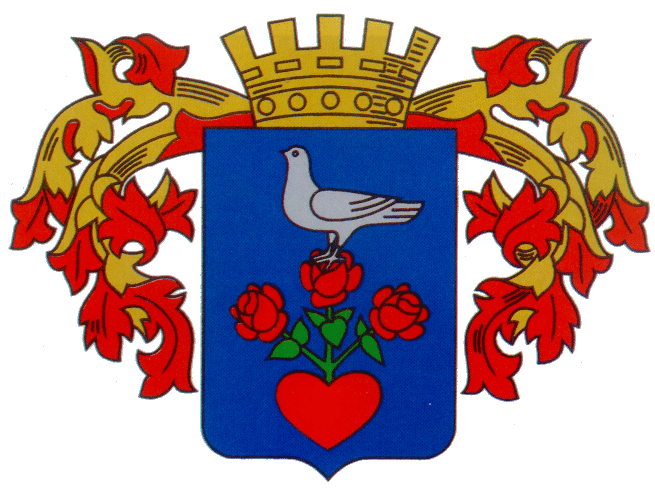 	„M”Száma: Pü/32-1/2021.						Témafelelős: Kruppa IstvánELŐTERJESZTÉSCsongrád Városi Önkormányzat Képviselő-testületénekhatáskörében eljáró Polgármester döntéséhezTárgy: 2021. évi költségvetés II. negyedéves előirányzat-módosításaA Kormány az élet- és vagyonbiztonságot veszélyeztető tömeges megbetegedést okozó SARS-CoV-2 koronavírus-világjárvány következményeinek elhárítása, a magyar állampolgárok egészségének és életének megóvása érdekében Magyarország egész területére veszélyhelyzetet hirdetett ki a 27/2021. (I.29.) Korm. rendelettel.A katasztrófavédelemről és a hozzá kapcsolódó egyes törvények módosításáról szóló 2011. évi CXXVIII. törvény 46. § (4) bekezdésének felhatalmazása alapján, veszélyhelyzetben a települési önkormányzat képviselő-testületének feladat-és hatáskörét a polgármester gyakorolja. Mindezekre figyelemmel a 2021. évi II. negyedévre vonatkozó előirányzat-módosítási javaslatomat az alábbiakban terjesztem elő:A Képviselő-testület korábbi döntésein alapuló előirányzat-módosításokCéljelleggel érkezett előirányzatokÖnkormányzati többlettámogatással nem járó előirányzat átcsoportosításokTájékoztató a hitelállomány alakulásárólAz II. negyedévre az alábbiakban javasolt előirányzat-módosításokat a címrend tervezeten intézményenként átvezettük:1. A Képviselő-testület a 2020. évi költségvetési maradvány összegét a 2020. évi önkormányzati költségvetési beszámoló tárgyalásakor jóváhagyta /41/2021. (IV.27.) önkormányzati határozat 4. pontja/, melyet a 2021. évi költségvetési rendeletben átvezettünk. (4. sz. melléklet). A Képviselő-testület a 2008. május 23-ai ülésén megtárgyalta Csongrád Város Település Egészségtervét. A 131/2008. (V.23.) önkormányzati határozatának 2. pontjában úgy döntött, hogy 2008. június 01. napját Csongrád város közigazgatási területén lakóhellyel rendelkező személyek részére a Csongrádon végzett tüdőszűrés költségét átvállalja. A Dr. Szarka Ödön Egyesített Egészségügyi és Szociális Intézmény a II. negyedévben 18.700Ft-ot számlázott ki az önkormányzat felé a feladatra. 	Forrásként az adópótlék bevételt jelölöm meg. Céljelleggel érkezett előirányzatok a.) Az önkormányzathoz céljelleggel érkezett előirányzatok:										        Adatok Ft-banb.) Polgármesteri Hivatalhoz céljelleggel érkezett pénzeszköz				Mindösszesen 		             47.003.997FtÖnkormányzati többlettámogatással nem járó előirányzat átcsoportosítások. Az önkormányzati többlettámogatással nem járó előirányzat módosításokat az előterjesztés 2. melléklete tartalmazza. Tájékoztató a hitelállomány alakulásárólMunkabér hitel (2021.VI.08-ai állapot)		 -eFtKöltségvetési számla és adószámlák, valamint bérlakás üzemeltetési számla egyenlege (2021. VI.08.) 	19.888eFtKezességvállalások: (nem beváltott) 			induló összeg    VI.08-ai áll.	- CSOTERM Kft. 				265.463eFt	135.463eFt	- Közmű Szolgáltató Kft. (likvid hitel)keret		  40.000eFt	  40.000eFt	- Közmű Szolgáltató Kft. (beruházási hitel - fürdő) 171.825eFt	  95.458eFtElőzetes hatásvizsgálat (A jogalkotásról szóló 2010. évi CXXX. törvény 17. §-a alapján) Csongrád Városi Önkormányzat 2021. évi költségvetésről és annak végrehajtásáról a költségvetési gazdálkodás vitelének szabályairól szóló önkormányzati rendelet módosításához.a.) A költségvetés társadalmi, gazdasági hatása.Az éves költségvetési előirányzat módosítás az önkormányzat és az intézmények szempontjából döntő fontosságú, hiszen meghatározásra kerülnek a főbb bevételi és kiadási előirányzatok, melyekből gazdálkodnak az intézmények és a gazdasági szervezetek a megváltozott társadalmi és gazdasági körülményekhez való alkalmazkodással járó előirányzat mozgatások is a rendelet részét képezik.b.) Környezeti, egészségügyi hatása.	Az előterjesztés tartalmazza a Dr. Szarka Ödön Egyesített Egészségügyi és Szociális Intézmény előirányzat módosításait is, melyek az ágazati pótlékok és a bérkompenzációra tartalmaznak többlet előirányzatot, továbbá a koronavírus járvány miatti költségvetési előirányzat módosításokat.c.) A költségvetés adminisztratív terheket befolyásoló hatása.	A költségvetési előirányzat elfogadását követően az ott meghatározott keretösszegek alapulvételével készül el az előirányzatok intézményi felvezetése a források megjelölésével. Ez az általános ügymenetbe beletartozik, így plusz adminisztratív terhet nem jelent a hivatal számára., a Képviselő-testület helyett a Polgármester kapta meg a felhatalmazást az előirányzat módosítások elrendelésére. 2. A költségvetési rendelet megalkotásának szükségessége, a jogalkotás várható következménye. A jogalkotásról szóló törvényben előírt kötelezettségek miatt, és az állami támogatások utalása, munkabér kifizetések, dologi kiadások teljesíthetősége, kötelezettségvállalások teljesítése miatt van szükség költségvetési előirányzat-módosítással kapcsolatos rendelet megalkotására. 3. A jogszabály alkalmazásához szükséges személyi, szervezeti, törvényi és pénzügyi feltételek. A rendeletet a Polgármester alkotja meg, előzetesen kikérve a Képviselő-testületi tagok véleményét. A jogszabály várható következményei, különösen: A költségvetési rendeletmódosításával, az előirányzatok és kötelezettségek összhangban kerültek. A rendelet végrehajtásához a személyi, szervezeti és pénzügyi feltételek rendelkezésre állnak. Jegyzőkönyvi kivonaton értesítést kapnak: Képviselő-testület tagjaiDr. Juhász László jegyzőBedő Tamás polgármesterIrattár Csongrád, 2021. június 08.			Bedő Tamás 			polgármesterCsongrád Városi Önkormányzat Képviselő-testületének…../2021. (VI……..) önkormányzati rendeleteA Csongrád Városi Önkormányzat 2021. évi költségvetéséről és annak végrehajtásáról, a költségvetési gazdálkodás vitelének szabályairól szóló 5/2021. (II.11.) önkormányzati rendelet módosításárólCsongrád Városi Önkormányzat Képviselő-testületének rendeletalkotási hatáskörét gyakorolva, Csongrád Város Polgármestere a katasztrófavédelemről és a hozzá kapcsolódó egyes törvények módosításáról szóló 2011. évi CXXVIII. törvény 46. § (4) bekezdésében kapott felhatalmazás alapján, Magyarország Alaptörvényének 32. cikk (2) bekezdésében meghatározott eredeti jogalkotói hatáskörében, az Alaptörvény 32. cikk (1) bekezdés f) pontjában biztosított feladatkörében eljárva a következőt rendeli el: 1. § A rendelet 3. §-a 1a, 1b, 1c bekezdése helyébe a következő rendelkezés lép:(1) Csongrád Városi Önkormányzat Képviselő-testülete az Önkormányzat 2021. évi költségvetéséneka) kiadási főösszegét 4.291.543.358Ft-ban, azaz Négymilliárd-kettőszázkilencven egymillió-ötszáznegyvenháromezer-háromszázötvennyolc Ft-ban, b) bevételi főösszegét 4.173.453.358Ft-ban, azaz Négymilliárd-egyszázhetven-hárommillió-négyházötvenháromezer-háromszázötvennyolc Ft-ban.c) hiányát 118.090.000Ft-ban, azaz Egyszáztizennyolcmillió-kilencvenezer Ft-ban állapítja meg.2. § A rendelet 5. § (1), (2) bekezdése helyébe a következő rendelkezés lép:(1) Az 1.§ (1) bekezdésben megállapított 4.173.453.358Ft bevételi főösszeg önkormányzat és költségvetési szervek címének, alcímének, előirányzat-csoportok és kiemelt előirányzatok szerinti részletezését a rendelet 2. melléklete tartalmazza.(2) A 3.§ (1) bekezdésben megállapított bevételi főösszegből: 3. § A rendelet 6. §-a helyébe az alábbi rendelkezés lép:(1) Az 3.§ (1) bekezdésében megállapított 4.291.543.358Ft kiadási főösszeg az önkormányzat és költségvetési szervei címek, alcímek, előirányzat-csoportok és kiemelt előirányzatok szerinti részletezését, valamint a költségvetési szervek létszám-előirányzatát a rendelet 3. és 4. mellékletei tartalmazzák.(2) A 3.§ (1) bekezdésben megállapított kiadási főösszegből: 4. § A rendelet mellékletei kiegészülnek jelen rendelet 1, 2, 3. és 4. mellékleteivel, melyek 7.1., 8.1., 9.1. és 10. számra sorszámozódnak. 5. § A rendelet a kihirdetését követő napon lép hatályba.									Bedő Tamás									polgármester Záradék:A rendelet kihirdetésének napja: 2021. június …..									Dr. Juhász László									         jegyzőÁltalános indokolásAz Államháztartásról szóló 2011. évi CXCV. törvény 23. §-a szerint a helyi önkormányzat költségvetéséről rendeletben dönt, és maghatározza, hogy a rendeletnek milyen előirányzatokat, illetve rendelkezéseket kell kötelezően tartalmaznia. A rendelet-tervezetben az Áht. 23. § (2) bekezdés a) pontjának módosított szabályai szerint az önkormányzat költségvetési bevételei és költségvetési kiadásai előirányzat csoportok, önként vállalt és állami kiemelt előirányzatok, kötelező feladatok szerinti bontásban kerültek bemutatásra.A költségvetés összeállításának részletes szabályait az államháztartásról szóló törvény végrehajtásáról szóló 368/2011. (XII.31.) Korm. rendelet, a finanszírozás rendjét és az állami hozzájárulás mértékét a központi költségvetésről szóló törvény határozza meg.Részletes indokolás1.§Az 1. § a költségvetés főösszegét tartalmazza.2.§A 2. § a költségvetés bevételi főösszegét tartalmazza kiemelt előirányzatok szerinti bontásban.3.§A 3. § a költségvetés kiadási főösszegét tartalmazza kiemelt előirányzatok szerint.4.§A mellékletek felsorolását tartalmazza.5.§A rendelet hatályát szemlélteti.1.Szociális ágazati összevont pótlék összege, 04. hó 4.017.628Ft, 05. hó 4.023.268Ft, 06. hó 3.993.518Ft.12.034.4142.Szociális ágazatban egészségügyi végzettséghez kötött munkakörben foglalkoztatott egészségügyi dolgozók kiegészítő pótléka 2021. 04. hó 244.228Ft, 05. hó 244.229Ft, 06. hó 244.229Ft.732.6863. Nemzeti Egészségbiztosítási Alaptól átvett pénzösszeg, háziorvosi feladatellátásra 04., 05., 06. hó 9.6461004.Helyi sajátosságokra épülő közfoglalkoztatás 2021.03.01-2022.02.28. (15 fő) 1.320.786Ft + 1.236.192Ft.- Szociális jellegű közfoglalkoztatás 2021.03.01.-2022.02.28. (15 fő) 1.207.781Ft+ 1.273.24Ft+57.068Ft5.095.0735.Kulturális jogviszony változása miatti többletforrás biztosítása1.747.5896.„Tisztítsuk meg az országot” pályázaton nyert összeg4.344.2117. 2020. évi beszámoló alapján önkormányzatot megillető többlettámogatás összege2021. évi májusi felmérés alapján normatíva csökkenés2021. évi vagyongazdálkodási bevételek csökkenése10.460.916-4.104.830-6.356.0868. EFOP 1.5.3 időközi elszámolás13.045.715Összesen:	46.645.7881.Közfoglalkoztatásra 119.403 Ft + 119.403 Ft + 119.403 Ft358.209Összesen:358.2091.intézményi működési bevétele358.702.992 Ft2.vagyongazdálkodás működési bevétele175.500.000 Ft3.sajátos működési bevétele904.358.399 Ft4.költségvetési támogatása1.417.271.451 Ft5.felhalmozási és tőkejellegű240.000.000 Ft6.működési célú pénzeszköz átvétel és támogatásértékű bevétel478.714.443 Ft7.felhalmozási célú pénzeszközátvételből és támogatásértékű bevételből származó bevétele34.000.000 Ft8.támogatási kölcsönök visszatérüléséből és igénybevételéből származó bevétele15.706.858 Ft9.likvid hitel felvétel200.000.000 Ft10.előző évi maradvány igénybevétele291.071.215 Ft11.Homokhátsági Konzorcium hulladéklerakó saját + átvett bevétele58.128.000 Ft12.finanszírozási bevétel0 FtÖsszesen:4.173.453.358 Ft1.személyi juttatások1.563.632.472Ft2.járulékok238.239.235Ft3.ellátottak pénzbeli juttatása30.800.000Ft4.egyéb dologi kiadások1.472.243.772Ft5.pénzeszköz átadás, egyéb támogatás182.754.601Ft6.beruházások407.417.488Ft7.felújítások142.748.672Ft8.egyéb felhalmozási kiadás0Ft9.kölcsönök nyújtása12.707.118Ft10.felhalmozási célú támogatás nyújtása7.000.000Ft11.fejlesztési hiteltörlesztés34.000.000Ft12.likvidhitel törlesztés200.000.000FtÖsszesen:4.291.543.358Ft